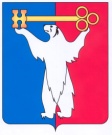 АДМИНИСТРАЦИЯ ГОРОДА НОРИЛЬСКАКРАСНОЯРСКОГО КРАЯПОСТАНОВЛЕНИЕ10.05.2016                                              г. Норильск                                              № 257О внесении изменений в постановление Администрации города Норильска от 28.06.2013 №307В целях урегулирования отдельных вопросов, связанных с условиями оплаты труда работников муниципальных бюджетных учреждений дополнительного образования, подведомственных Управлению по спорту и туризму Администрации города Норильска,ПОСТАНОВЛЯЮ:Внести в постановление Администрации города Норильска от 28.06.2013 
№307 «Об утверждении Примерного положения об оплате труда работников муниципальных бюджетных образовательных учреждений дополнительного образования детей, подведомственных Управлению по спорту и туризму Администрации города Норильска» (далее – Постановление) следующие изменения: в наименовании Постановления слова «муниципальных бюджетных образовательных учреждений дополнительного образования детей» заменить словами «муниципальных бюджетных учреждений дополнительного образования»;1.2. в преамбуле Постановления слова «, постановлением Администрации города Норильска от 24.06.2011 № 326 «О новых системах оплаты труда работников муниципальных бюджетных учреждений муниципального образования город Норильск» в связи с введением новой системы оплаты труда в муниципальных бюджетных образовательных учреждениях дополнительного образования детей, подведомственных Управлению по спорту, туризму и молодежной политике Администрации города Норильска» исключить.Внести в Примерное положение об оплате труда работников муниципальных бюджетных образовательных учреждений дополнительного образования детей, подведомственных Управлению по спорту и туризму Администрации города Норильска, утвержденное Постановлением (далее – Примерное положение), следующие изменения: в наименовании, в пункте 1.1 Примерного положения слова «муниципальных бюджетных образовательных учреждений дополнительного образования детей» заменить словами «муниципальных бюджетных учреждений дополнительного образования»; подпункт «б» пункта 1.2 Примерного положения исключить;пункт 4.5.5 Примерного положения дополнить пятым абзацем следующего содержания:«Персональная выплата за сложность производится ежемесячно и выплачивается пропорционально отработанному времени.»;первый абзац пункта 4.5.6 Примерного положения изложить в следующей редакции:«4.5.6. Персональная выплата за напряженность и особый режим работы производится тренерам-преподавателям в зависимости от этапа подготовки, периода подготовки (года обучения), группы вида спорта, по которому осуществляется обучение в соответствии с приложением №6 к настоящему Положению, пропорционально суммарной фактической наполняемости групп по формуле:I = O x (Н% - 100%),где:I - персональная выплата за напряженность и особый режим работы;O - оклад (должностной оклад);Н% - нагрузка за занимающихся в группах;Н% = Кз x Рд,где:Кз - количество занимающихся в группах на соответствующем этапе подготовки;Рд - размер доплаты за подготовку одного занимающегося в процентах.».Руководителям муниципальных бюджетных учреждений дополнительного образования, подведомственных Управлению по спорту и туризму Администрации города Норильска, не позднее 10 рабочих дней со дня вступления в силу настоящего постановления внести соответствующие изменения в положения об оплате труда работников возглавляемых ими учреждений.Контроль исполнения пункта 3 настоящего постановления возложить на начальника Управления по спорту и туризму Администрации города Норильска.Опубликовать настоящее постановление в газете «Заполярная правда» и разместить его на официальном сайте муниципального образования город Норильск.Настоящее постановление вступает в силу с даты его подписания, за исключением пунктов 2.2, 2.3 настоящего постановления, вступающих в силу с даты подписания настоящего постановления и распространяющих свое действие на правоотношения, возникшие с 01.07.2013.Руководитель Администрации города Норильска                                   Е.Ю. Поздняков